1ère étape recherche des perles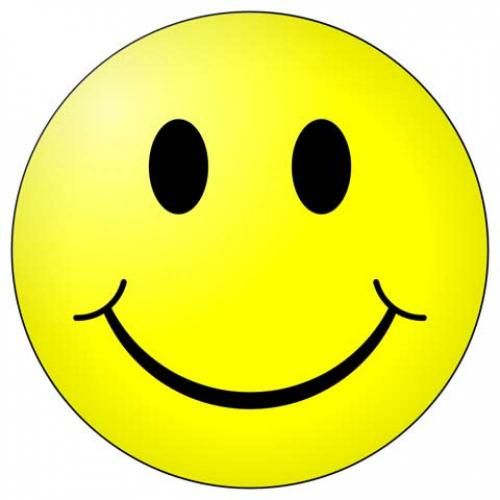 2ème étape Partie 1 partie 2 confection des perles 2ème étape partie 3   trouver des mots pour qualifier….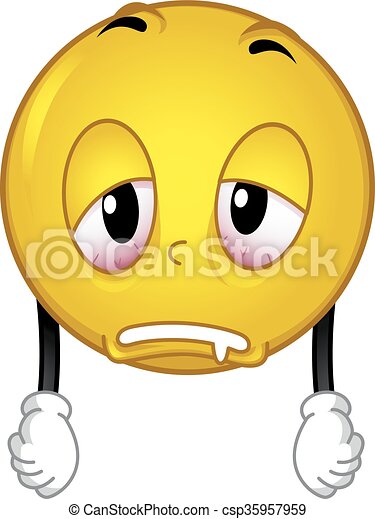 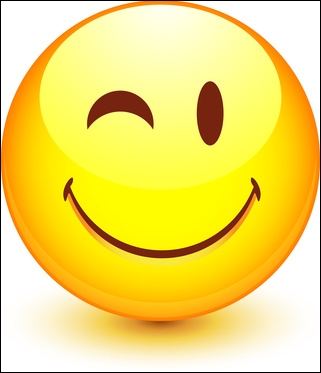 